H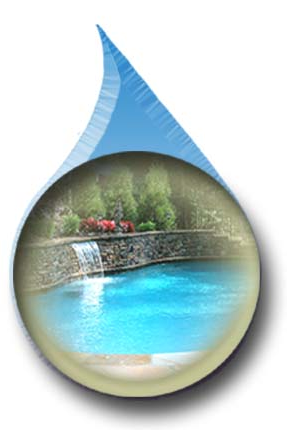 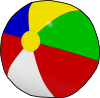 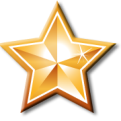 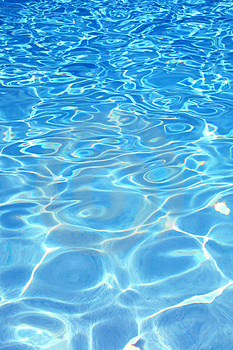 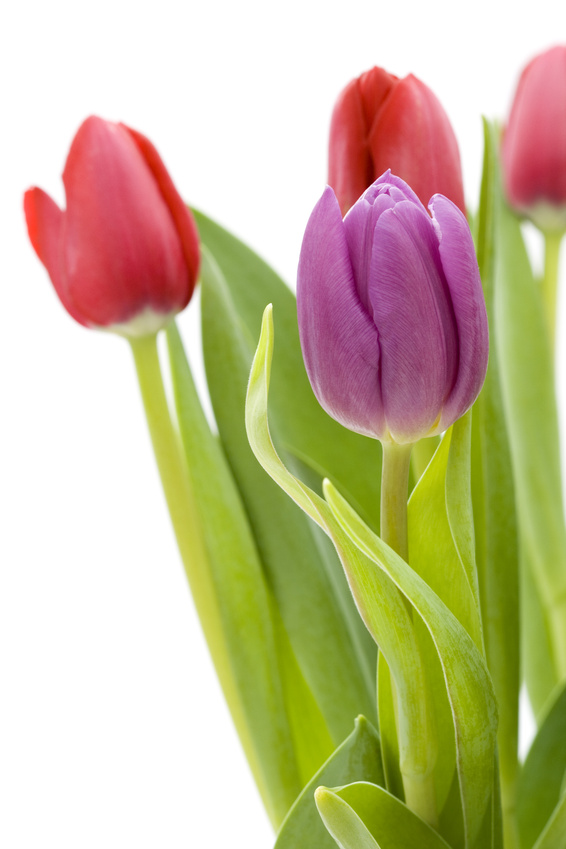 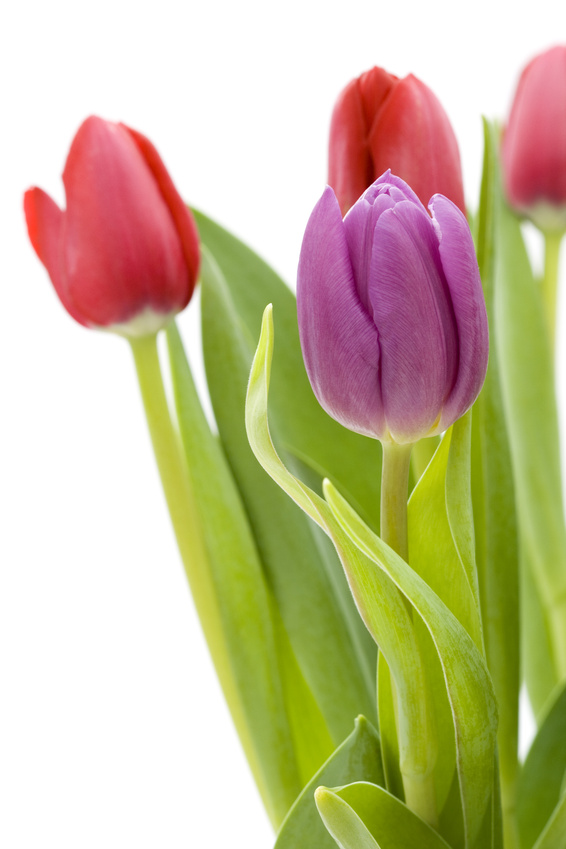 